En el ámbito de convivencia escolar, de manera cotidiana se viven situaciones donde se vulneran los derechos de compañeros y compañeras. El bullying o acoso escolar es el maltrato psicológico, verbal o físico entre escolares. Al respecto diseñe un afiche en donde se informe y se prevenga de esta situación: Responde las siguientes preguntas:¿Cómo se manifiesta el acoso escolar?____________________________________________________________________________________________________________________________________________________________________________________________________¿Cómo se puede prevenir?________________________________________________________________________________________________________________________________________________________________________________________________________________________¿Has vivido o sido testigo de bullying? ¿Cómo se solucionó?____________________________________________________________________________________________________________________________________________________________________________________________________A continuación, se presentan varias imágenes, que expresan la vulneración de un derecho. Reconoce tal derecho y explica por qué se debe proteger:SEMANA N° 3ASIGNATURA Historia, geografía y ciencias sociales ASIGNATURA Historia, geografía y ciencias sociales GUÍA DE APRENDIZAJEProfesor(a): Rodrigo Tapia Farías GUÍA DE APRENDIZAJEProfesor(a): Rodrigo Tapia Farías GUÍA DE APRENDIZAJEProfesor(a): Rodrigo Tapia Farías Nombre Estudiante:Nombre Estudiante:Curso: 6to básico AUnidad 1 La Constitución y la organización política en Chile Unidad 1 La Constitución y la organización política en Chile Unidad 1 La Constitución y la organización política en Chile Objetivo de Aprendizaje: 1. OA 17Objetivo de Aprendizaje: 1. OA 17Objetivo de Aprendizaje: 1. OA 17Recursos de aprendizaje a utilizar: PPTRecursos de aprendizaje a utilizar: PPTRecursos de aprendizaje a utilizar: PPTInstrucciones: Siga las instrucciones según lo pida cada actividad Instrucciones: Siga las instrucciones según lo pida cada actividad Instrucciones: Siga las instrucciones según lo pida cada actividad 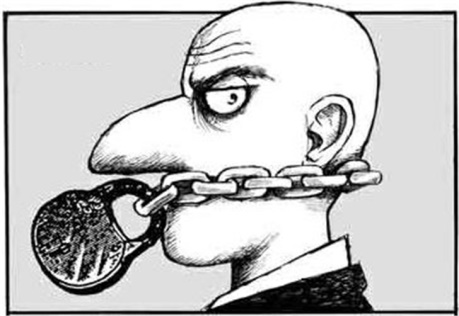 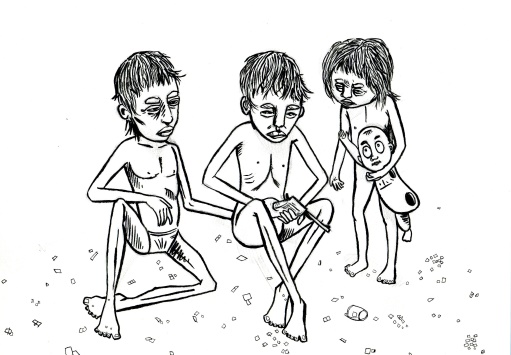 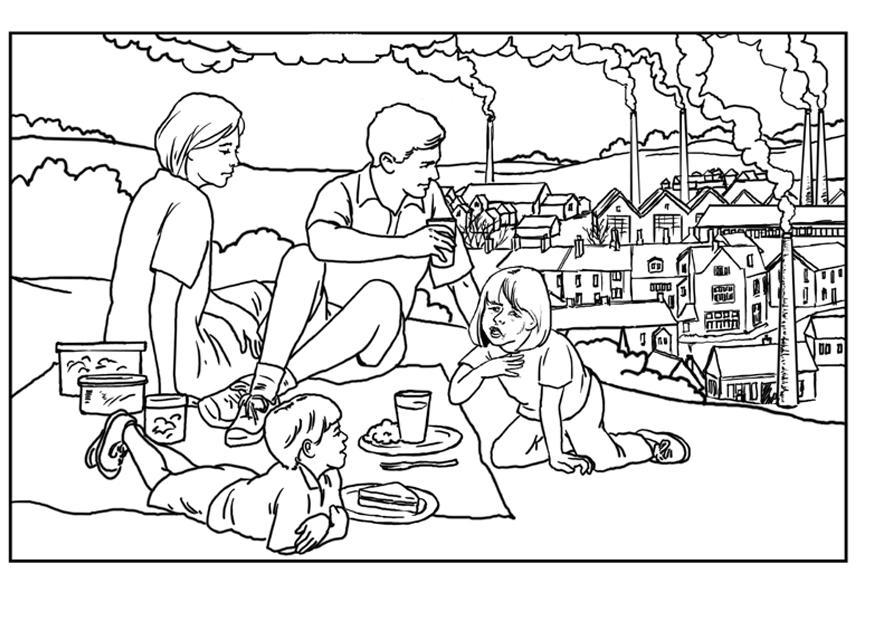 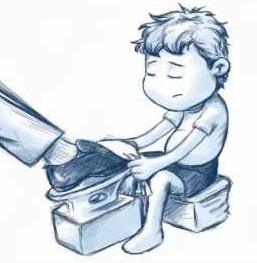 